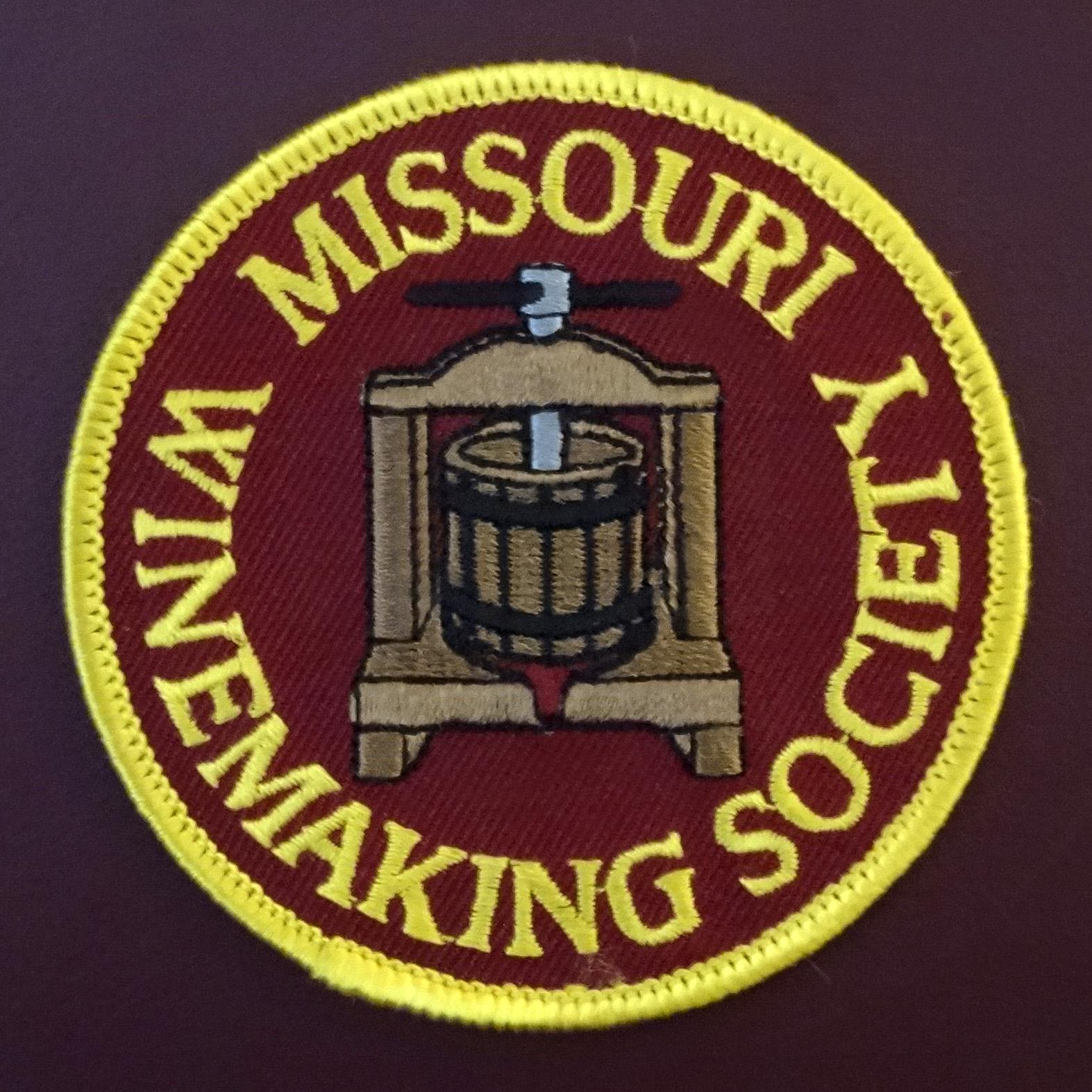 IN THIS NEWSLETTER:MAY ZOOM – Thursday, 5/20 at 7PMGADs & GIZs … Show & TellPRESIDENT’S MESSAGE Chambourcin Rose’… “Drink or Dump?” MEETING SCHEDULE FOR 2021 In-person meetings to resume in June (outdoors)MARCH MEETING RECAPCane Pole Vineyards, an inside view- Jason SchneiderODDS AND ENDSIts Free to a good home! A puppy? No a J………   GADs & GIZs … Show & Tell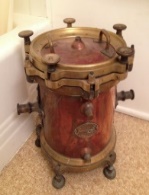 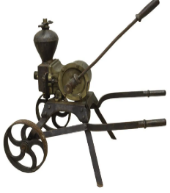 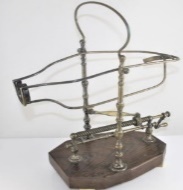  Show us the Gadgets & Gizmos used in your vineyard or wine-making process and tell us why it works.  Of special interest are items you have adapted from some other purpose for this new use.   All GADs & GIZs are invited and welcome, even the smallest item can offer a significant benefit.  In addition, we have a theme for this year’s meeting, and it is “Transfer of Must, Juice & Wine”.  Lifting and pouring five or more gallons of liquid is certainly possible but can also be physically challenging and a bit dangerous if using glass containers. Show us the hardware you use to avoid the back strain and the PROs and CONs of the hardware.In our ZOOM format there are two ways to “show” your stuff. 1) Hold it up to the camera you are using for the meeting or 2) have an image or video of the item on your screen using any program or application you like. Lisa will give the speaker the ability to share the view on your screen with all participants. A ZOOM link will be sent to your email address the day before the meeting. 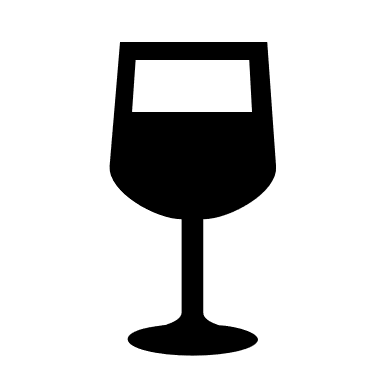 PRESIDENT’S MESSAGE. By Lisa Nordmann From the April Newsletter….”I am cold stabilizing my Rose’ now. It is not perfect and may need a little help to bring back the aroma and flavor.  I still do not know what I did to cause this problem. I will let you all know next month if we drank or dumped our Chambourcin Rose’.”May Update…IT WAS SAVED FROM THE DRAIN!So how does it taste now?  It is fruit forward with notes of cherry and strawberry.  It has a beautiful light red color, lighter than past years. It is medium intensity with a medium finish. I still can't figure out what went wrong with this Rose'.  I had perfect grapes. I thought I had a perfect fermentation, and I added all the right nutrients.  So why did it get the awful sulfur smell after fermentation during aging?  I am not quite sure what I will do differently. Hopefully my fellow MWS winemakers will help me figure this out before I am ready to make my next batch of Chambourcin Rose’. I am convinced it takes a village to make good wine. Cheers!  Lisa2021 MEETING SCHEDULE. Please mark your calendar for the 3rd Thursday of each month at 7PM.  ZOOM meetings continue through May, and June will be the first in-person-meeting of the year, outdoors.  Indoor in-person-meetings are planned to resume in August, see below. Check our website for real time updates of the MWS calendar:  https://www.mowinemakers.org/January 21 • 7:00 PM • Speaker • Andrew Meggitt - St. James WineryFebruary 18• 7:00 PM • Speaker • Kevin Kourofsky • Judge Judy Kelly • Make Better WineMarch 18 • 7:00 PM • Speaker • Hildegarde Heymann, Ph. D. Enologist UC-DavisApril 15 • 7:00 PM • Speaker • Jacob Schneider - Cane Pole Vineyards, LLCMay 20 • 7:00 PM • Thursday • Program • GADs & GIZs • Presenter • John Merkle & MWS members • via ZoomJune 17 • 6:30 PM • Thursday • Lisa & John Nordmann’s Home • Rose’ Project • Presenter • Steve Brunkhorst & Rose’ WinemakersJuly 17 • 11:00 AM • Defiance Ridge Winery Tour and Picnic • MWS Members • Food allowed. August 19 • 7:00 PM • Thursday • St. Gerard Majella • Program • Grape growing in Missouri, is Organic Possible? • Presenter • Terry StrombergSeptember 16 • 7:00 PM • Thursday • St. Gerard Majella • Favorite White Wine Contest • Leaders • Steve Brunkhorst and Phil RahnOctober 16 • Noon • Saturday • Dave & Debbie Wert’s Home • Annual MWS Picnic • MWS Members PotluckNovember 18 • Thursday • 7:00 PM • St. Gerard Majella • Favorite Red Wine Contest • Leaders • Steve Brunkhorst & Phil RahnDecember 11 • Saturday • 7:00 PM • John & Mary Merkle’s Home • Christmas Party • MWS Members PotluckJanuary 20, 2022 • Thursday • St. Gerard Majella • Missouri Gold Medal Winning Wines  RECAP: THE MARCH 18th MEETING was as a ZOOM event.  Jacob Schneider recounted the history (his father’s dream) and shared his goals and perspective on the family vineyard, Cane Pole Vinyard’s, LLC.  For example, we learned his grandfather was a tall and lanky basketball player in his youth with the nickname “Cane Pole”.   “He gave some wonderful insight into how he grows his grapes and pest control.  He could not have been more generous with his time and knowledge.  A big perk last evening was meeting his wife Jordan and new baby Arlo.” (Lisa Nordmann).  Jacob will likely have some grapes available for members this Fall, contact him soon if you are interested. jwschneid@yahoo.com ODDS & ENDS:   Free to a good home - a 54 liter demijohn. Contact Lisa NordmannNOTE: This ODDS & ENDS spot open to members. If you have equipment to sell or give away or just something of interest you would like to share, email it to Steve Brunkhorst for inclusion here.